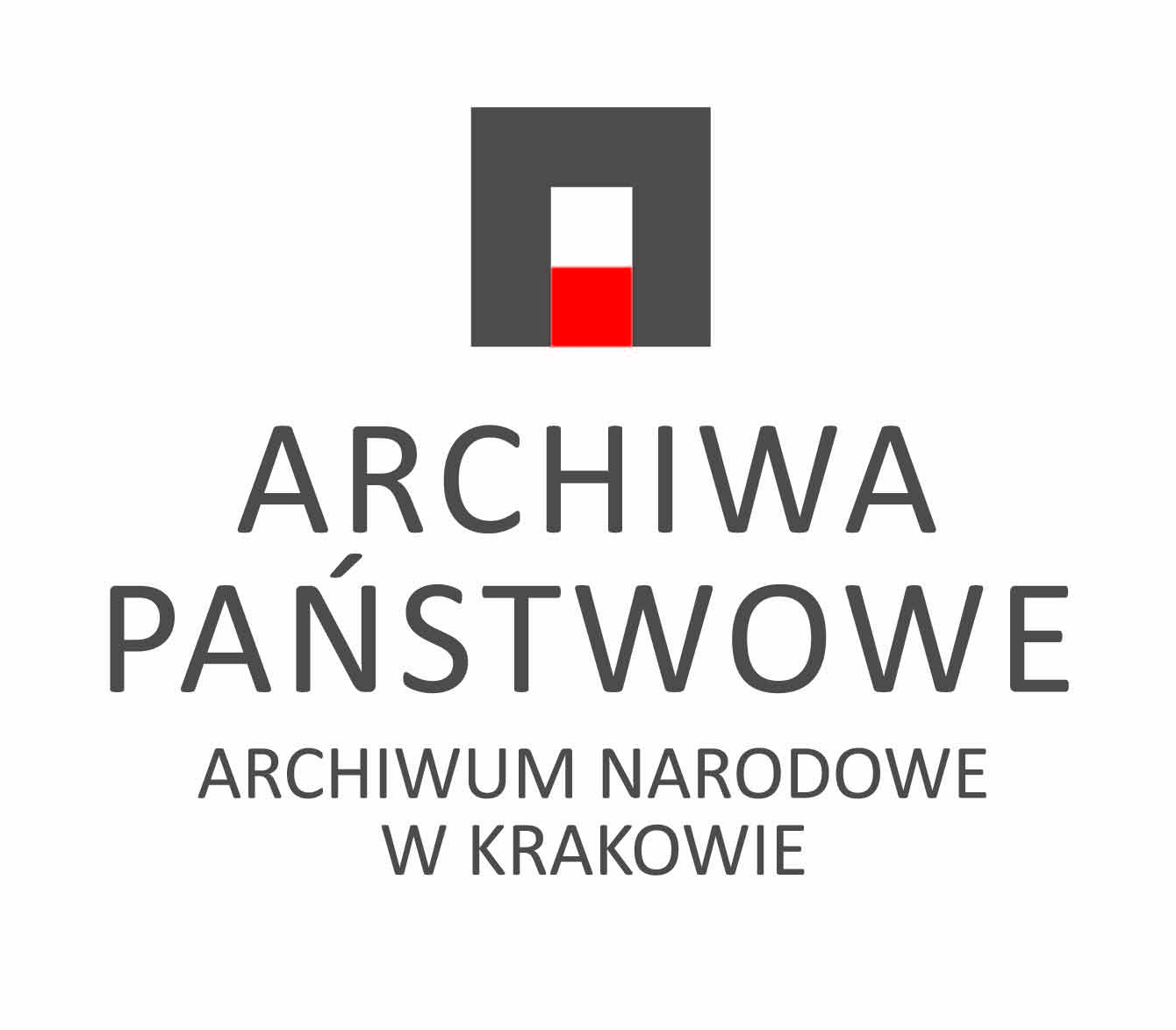 Załącznik nr 1 do Regulaminu korzystania z materiałów archiwalnych w czytelniach Archiwum Narodowego w Krakowie/ Appendix No. 1 to the Regulations for the use of archival materials in the reading rooms of the National Archives in KrakowZGŁOSZENIE UŻYTKOWNIKA ZASOBU ARCHIWALNEGO
ARCHIWUM NARODOWEGO w KRAKOWIE/
USER REQUEST FOR THE ARCHIVAL RESOURCES OF
THE NATIONAL ARCHIVES IN KRAKOW(na podstawie Zarządzenia nr 24 Naczelnego Dyrektora Archiwów Państwowych z dnia 18 maja 2017 r. w sprawie organizacji udostępniania materiałów archiwalnych w archiwach państwowych)/ (based on the Regulation No. 24 of the Head of National Archives dated 18th May 2017 on the organization of sharing the archival materials in the national archives)Załącznik nr 1 do Regulaminu korzystania z materiałów archiwalnych w czytelniach Archiwum Narodowego w Krakowie/ Appendix No. 1 to the Regulations for the use of archival materials in the reading rooms of the National Archives in KrakowZGŁOSZENIE UŻYTKOWNIKA ZASOBU ARCHIWALNEGO
ARCHIWUM NARODOWEGO w KRAKOWIE/
USER REQUEST FOR THE ARCHIVAL RESOURCES OF
THE NATIONAL ARCHIVES IN KRAKOW(na podstawie Zarządzenia nr 24 Naczelnego Dyrektora Archiwów Państwowych z dnia 18 maja 2017 r. w sprawie organizacji udostępniania materiałów archiwalnych w archiwach państwowych)/ (based on the Regulation No. 24 of the Head of National Archives dated 18th May 2017 on the organization of sharing the archival materials in the national archives)Załącznik nr 1 do Regulaminu korzystania z materiałów archiwalnych w czytelniach Archiwum Narodowego w Krakowie/ Appendix No. 1 to the Regulations for the use of archival materials in the reading rooms of the National Archives in KrakowZGŁOSZENIE UŻYTKOWNIKA ZASOBU ARCHIWALNEGO
ARCHIWUM NARODOWEGO w KRAKOWIE/
USER REQUEST FOR THE ARCHIVAL RESOURCES OF
THE NATIONAL ARCHIVES IN KRAKOW(na podstawie Zarządzenia nr 24 Naczelnego Dyrektora Archiwów Państwowych z dnia 18 maja 2017 r. w sprawie organizacji udostępniania materiałów archiwalnych w archiwach państwowych)/ (based on the Regulation No. 24 of the Head of National Archives dated 18th May 2017 on the organization of sharing the archival materials in the national archives)Załącznik nr 1 do Regulaminu korzystania z materiałów archiwalnych w czytelniach Archiwum Narodowego w Krakowie/ Appendix No. 1 to the Regulations for the use of archival materials in the reading rooms of the National Archives in KrakowZGŁOSZENIE UŻYTKOWNIKA ZASOBU ARCHIWALNEGO
ARCHIWUM NARODOWEGO w KRAKOWIE/
USER REQUEST FOR THE ARCHIVAL RESOURCES OF
THE NATIONAL ARCHIVES IN KRAKOW(na podstawie Zarządzenia nr 24 Naczelnego Dyrektora Archiwów Państwowych z dnia 18 maja 2017 r. w sprawie organizacji udostępniania materiałów archiwalnych w archiwach państwowych)/ (based on the Regulation No. 24 of the Head of National Archives dated 18th May 2017 on the organization of sharing the archival materials in the national archives)Załącznik nr 1 do Regulaminu korzystania z materiałów archiwalnych w czytelniach Archiwum Narodowego w Krakowie/ Appendix No. 1 to the Regulations for the use of archival materials in the reading rooms of the National Archives in KrakowZGŁOSZENIE UŻYTKOWNIKA ZASOBU ARCHIWALNEGO
ARCHIWUM NARODOWEGO w KRAKOWIE/
USER REQUEST FOR THE ARCHIVAL RESOURCES OF
THE NATIONAL ARCHIVES IN KRAKOW(na podstawie Zarządzenia nr 24 Naczelnego Dyrektora Archiwów Państwowych z dnia 18 maja 2017 r. w sprawie organizacji udostępniania materiałów archiwalnych w archiwach państwowych)/ (based on the Regulation No. 24 of the Head of National Archives dated 18th May 2017 on the organization of sharing the archival materials in the national archives)Wypełnia Archiwum/Filled by the Archives:Znak/Ref.: N G W S P IAdministratorem danych podanych przez Użytkownika w zgłoszeniu jest Archiwum Narodowe w Krakowie z siedzibą w Krakowie (kod 31-510) przy ul. Rakowickiej 22E, tel. 12 370 56 00, e-mail: sekretariat@ank.gov.pl. Dane te są przez Archiwum gromadzone i przetwarzane, na podstawie art. 6 ust. 1 lit. c i lit. e ogólnego rozporządzenia o ochronie danych osobowych z dnia 27 kwietnia 2016 r. (Dz.Urz. UE L 119 z 04.05.2016), w celu umożliwienia korzystania przez użytkownika z materiałów archiwalnych, tj. na potrzeby bieżącego zarządzania procesem udostępniania materiałów archiwalnych. Administrator wyznaczył inspektora ochrony danych, tel. 12 370 56 31, e-mail: iod@ank.gov.pl. z inspektorem ochrony danych można się kontaktować we wszystkich sprawach dotyczących przetwarzania przez Archiwum danych osobowych Użytkownika oraz korzystania z praw związanych z tym przetwarzaniem. Użytkownik ma w dowolnym momencie prawo do: dostępu do swoich danych oraz otrzymania ich kopii; sprostowania (poprawiania) swoich danych; usunięcia danych osobowych, w sytuacji, gdy przetwarzanie danych nie następuje w celu wywiązania się z obowiązku wynikającego z przepisu prawa; ograniczenia przetwarzania danych; wniesienia sprzeciwu wobec przetwarzania danych; wniesienia skargi do Prezesa Urzędu Ochrony Danych Osobowych (00-193 Warszawa, ul. Stawki 2). Dane przekazane przez Użytkownika nie będą podlegały udostępnieniu podmiotom trzecim. Odbiorcami tych danych będą tylko instytucje upoważnione z mocy prawa. Będą przechowywane w Archiwum przez okres zgodny z jednolitym rzeczowym wykazem akt obowiązującym w archiwach państwowych dostępnym do wglądu w Archiwum./
The administrator of data provided by the user in the Request is the National Archives in Krakow with the registered office in Krakow (postal code 31-510) on ul. Rakowicka 22E (22E Rakowicka Street), tel. 12 370 56 00, e-mail: sekretariat@ank.gov.pl. This data is collected and processed by the Archives, based on the Article 6 Paragraph 1 Letter c and Letter e of the general regulation on the personal data protection dated 27th April 2016 (Journal of Laws of the European Union L 119 of 4th May 2016), to allow the user to use the archival materials, i.e. for the needs of current management of the process of sharing archival materials. The administrator appointed the inspector for data protection, tel. 12 370 56 31, e-mail: iod@ank.gov.pl. The data protection inspector can be contacted with regards to all matters related to the processing by the Archives of personal data of the user and using the rights connected with this processing. The user has at any time the right to: access their data and receiving its copies; correct their data; remove personal data in the situation where the processing of data does not take place to fulfil the obligation resulting from the legal regulation; limit the data processing; object to the data processing; file a complaint to the President of the Office for the Protection of Personal Data (00-193 Warszawa, 2 Stawki Street). The data provided by the user shall not be subject to disclosure to the third parties. The recipients of this data will only be institutions authorized by law. They will be stored in the Archives for the period of 10 years (counting from the beginning of the year following the year in which the consent was given to process the data), with the possibility to prolong the period of storing it on the basis of expertise carried out by the Archives.Administratorem danych podanych przez Użytkownika w zgłoszeniu jest Archiwum Narodowe w Krakowie z siedzibą w Krakowie (kod 31-510) przy ul. Rakowickiej 22E, tel. 12 370 56 00, e-mail: sekretariat@ank.gov.pl. Dane te są przez Archiwum gromadzone i przetwarzane, na podstawie art. 6 ust. 1 lit. c i lit. e ogólnego rozporządzenia o ochronie danych osobowych z dnia 27 kwietnia 2016 r. (Dz.Urz. UE L 119 z 04.05.2016), w celu umożliwienia korzystania przez użytkownika z materiałów archiwalnych, tj. na potrzeby bieżącego zarządzania procesem udostępniania materiałów archiwalnych. Administrator wyznaczył inspektora ochrony danych, tel. 12 370 56 31, e-mail: iod@ank.gov.pl. z inspektorem ochrony danych można się kontaktować we wszystkich sprawach dotyczących przetwarzania przez Archiwum danych osobowych Użytkownika oraz korzystania z praw związanych z tym przetwarzaniem. Użytkownik ma w dowolnym momencie prawo do: dostępu do swoich danych oraz otrzymania ich kopii; sprostowania (poprawiania) swoich danych; usunięcia danych osobowych, w sytuacji, gdy przetwarzanie danych nie następuje w celu wywiązania się z obowiązku wynikającego z przepisu prawa; ograniczenia przetwarzania danych; wniesienia sprzeciwu wobec przetwarzania danych; wniesienia skargi do Prezesa Urzędu Ochrony Danych Osobowych (00-193 Warszawa, ul. Stawki 2). Dane przekazane przez Użytkownika nie będą podlegały udostępnieniu podmiotom trzecim. Odbiorcami tych danych będą tylko instytucje upoważnione z mocy prawa. Będą przechowywane w Archiwum przez okres zgodny z jednolitym rzeczowym wykazem akt obowiązującym w archiwach państwowych dostępnym do wglądu w Archiwum./
The administrator of data provided by the user in the Request is the National Archives in Krakow with the registered office in Krakow (postal code 31-510) on ul. Rakowicka 22E (22E Rakowicka Street), tel. 12 370 56 00, e-mail: sekretariat@ank.gov.pl. This data is collected and processed by the Archives, based on the Article 6 Paragraph 1 Letter c and Letter e of the general regulation on the personal data protection dated 27th April 2016 (Journal of Laws of the European Union L 119 of 4th May 2016), to allow the user to use the archival materials, i.e. for the needs of current management of the process of sharing archival materials. The administrator appointed the inspector for data protection, tel. 12 370 56 31, e-mail: iod@ank.gov.pl. The data protection inspector can be contacted with regards to all matters related to the processing by the Archives of personal data of the user and using the rights connected with this processing. The user has at any time the right to: access their data and receiving its copies; correct their data; remove personal data in the situation where the processing of data does not take place to fulfil the obligation resulting from the legal regulation; limit the data processing; object to the data processing; file a complaint to the President of the Office for the Protection of Personal Data (00-193 Warszawa, 2 Stawki Street). The data provided by the user shall not be subject to disclosure to the third parties. The recipients of this data will only be institutions authorized by law. They will be stored in the Archives for the period of 10 years (counting from the beginning of the year following the year in which the consent was given to process the data), with the possibility to prolong the period of storing it on the basis of expertise carried out by the Archives.Administratorem danych podanych przez Użytkownika w zgłoszeniu jest Archiwum Narodowe w Krakowie z siedzibą w Krakowie (kod 31-510) przy ul. Rakowickiej 22E, tel. 12 370 56 00, e-mail: sekretariat@ank.gov.pl. Dane te są przez Archiwum gromadzone i przetwarzane, na podstawie art. 6 ust. 1 lit. c i lit. e ogólnego rozporządzenia o ochronie danych osobowych z dnia 27 kwietnia 2016 r. (Dz.Urz. UE L 119 z 04.05.2016), w celu umożliwienia korzystania przez użytkownika z materiałów archiwalnych, tj. na potrzeby bieżącego zarządzania procesem udostępniania materiałów archiwalnych. Administrator wyznaczył inspektora ochrony danych, tel. 12 370 56 31, e-mail: iod@ank.gov.pl. z inspektorem ochrony danych można się kontaktować we wszystkich sprawach dotyczących przetwarzania przez Archiwum danych osobowych Użytkownika oraz korzystania z praw związanych z tym przetwarzaniem. Użytkownik ma w dowolnym momencie prawo do: dostępu do swoich danych oraz otrzymania ich kopii; sprostowania (poprawiania) swoich danych; usunięcia danych osobowych, w sytuacji, gdy przetwarzanie danych nie następuje w celu wywiązania się z obowiązku wynikającego z przepisu prawa; ograniczenia przetwarzania danych; wniesienia sprzeciwu wobec przetwarzania danych; wniesienia skargi do Prezesa Urzędu Ochrony Danych Osobowych (00-193 Warszawa, ul. Stawki 2). Dane przekazane przez Użytkownika nie będą podlegały udostępnieniu podmiotom trzecim. Odbiorcami tych danych będą tylko instytucje upoważnione z mocy prawa. Będą przechowywane w Archiwum przez okres zgodny z jednolitym rzeczowym wykazem akt obowiązującym w archiwach państwowych dostępnym do wglądu w Archiwum./
The administrator of data provided by the user in the Request is the National Archives in Krakow with the registered office in Krakow (postal code 31-510) on ul. Rakowicka 22E (22E Rakowicka Street), tel. 12 370 56 00, e-mail: sekretariat@ank.gov.pl. This data is collected and processed by the Archives, based on the Article 6 Paragraph 1 Letter c and Letter e of the general regulation on the personal data protection dated 27th April 2016 (Journal of Laws of the European Union L 119 of 4th May 2016), to allow the user to use the archival materials, i.e. for the needs of current management of the process of sharing archival materials. The administrator appointed the inspector for data protection, tel. 12 370 56 31, e-mail: iod@ank.gov.pl. The data protection inspector can be contacted with regards to all matters related to the processing by the Archives of personal data of the user and using the rights connected with this processing. The user has at any time the right to: access their data and receiving its copies; correct their data; remove personal data in the situation where the processing of data does not take place to fulfil the obligation resulting from the legal regulation; limit the data processing; object to the data processing; file a complaint to the President of the Office for the Protection of Personal Data (00-193 Warszawa, 2 Stawki Street). The data provided by the user shall not be subject to disclosure to the third parties. The recipients of this data will only be institutions authorized by law. They will be stored in the Archives for the period of 10 years (counting from the beginning of the year following the year in which the consent was given to process the data), with the possibility to prolong the period of storing it on the basis of expertise carried out by the Archives.Administratorem danych podanych przez Użytkownika w zgłoszeniu jest Archiwum Narodowe w Krakowie z siedzibą w Krakowie (kod 31-510) przy ul. Rakowickiej 22E, tel. 12 370 56 00, e-mail: sekretariat@ank.gov.pl. Dane te są przez Archiwum gromadzone i przetwarzane, na podstawie art. 6 ust. 1 lit. c i lit. e ogólnego rozporządzenia o ochronie danych osobowych z dnia 27 kwietnia 2016 r. (Dz.Urz. UE L 119 z 04.05.2016), w celu umożliwienia korzystania przez użytkownika z materiałów archiwalnych, tj. na potrzeby bieżącego zarządzania procesem udostępniania materiałów archiwalnych. Administrator wyznaczył inspektora ochrony danych, tel. 12 370 56 31, e-mail: iod@ank.gov.pl. z inspektorem ochrony danych można się kontaktować we wszystkich sprawach dotyczących przetwarzania przez Archiwum danych osobowych Użytkownika oraz korzystania z praw związanych z tym przetwarzaniem. Użytkownik ma w dowolnym momencie prawo do: dostępu do swoich danych oraz otrzymania ich kopii; sprostowania (poprawiania) swoich danych; usunięcia danych osobowych, w sytuacji, gdy przetwarzanie danych nie następuje w celu wywiązania się z obowiązku wynikającego z przepisu prawa; ograniczenia przetwarzania danych; wniesienia sprzeciwu wobec przetwarzania danych; wniesienia skargi do Prezesa Urzędu Ochrony Danych Osobowych (00-193 Warszawa, ul. Stawki 2). Dane przekazane przez Użytkownika nie będą podlegały udostępnieniu podmiotom trzecim. Odbiorcami tych danych będą tylko instytucje upoważnione z mocy prawa. Będą przechowywane w Archiwum przez okres zgodny z jednolitym rzeczowym wykazem akt obowiązującym w archiwach państwowych dostępnym do wglądu w Archiwum./
The administrator of data provided by the user in the Request is the National Archives in Krakow with the registered office in Krakow (postal code 31-510) on ul. Rakowicka 22E (22E Rakowicka Street), tel. 12 370 56 00, e-mail: sekretariat@ank.gov.pl. This data is collected and processed by the Archives, based on the Article 6 Paragraph 1 Letter c and Letter e of the general regulation on the personal data protection dated 27th April 2016 (Journal of Laws of the European Union L 119 of 4th May 2016), to allow the user to use the archival materials, i.e. for the needs of current management of the process of sharing archival materials. The administrator appointed the inspector for data protection, tel. 12 370 56 31, e-mail: iod@ank.gov.pl. The data protection inspector can be contacted with regards to all matters related to the processing by the Archives of personal data of the user and using the rights connected with this processing. The user has at any time the right to: access their data and receiving its copies; correct their data; remove personal data in the situation where the processing of data does not take place to fulfil the obligation resulting from the legal regulation; limit the data processing; object to the data processing; file a complaint to the President of the Office for the Protection of Personal Data (00-193 Warszawa, 2 Stawki Street). The data provided by the user shall not be subject to disclosure to the third parties. The recipients of this data will only be institutions authorized by law. They will be stored in the Archives for the period of 10 years (counting from the beginning of the year following the year in which the consent was given to process the data), with the possibility to prolong the period of storing it on the basis of expertise carried out by the Archives.Administratorem danych podanych przez Użytkownika w zgłoszeniu jest Archiwum Narodowe w Krakowie z siedzibą w Krakowie (kod 31-510) przy ul. Rakowickiej 22E, tel. 12 370 56 00, e-mail: sekretariat@ank.gov.pl. Dane te są przez Archiwum gromadzone i przetwarzane, na podstawie art. 6 ust. 1 lit. c i lit. e ogólnego rozporządzenia o ochronie danych osobowych z dnia 27 kwietnia 2016 r. (Dz.Urz. UE L 119 z 04.05.2016), w celu umożliwienia korzystania przez użytkownika z materiałów archiwalnych, tj. na potrzeby bieżącego zarządzania procesem udostępniania materiałów archiwalnych. Administrator wyznaczył inspektora ochrony danych, tel. 12 370 56 31, e-mail: iod@ank.gov.pl. z inspektorem ochrony danych można się kontaktować we wszystkich sprawach dotyczących przetwarzania przez Archiwum danych osobowych Użytkownika oraz korzystania z praw związanych z tym przetwarzaniem. Użytkownik ma w dowolnym momencie prawo do: dostępu do swoich danych oraz otrzymania ich kopii; sprostowania (poprawiania) swoich danych; usunięcia danych osobowych, w sytuacji, gdy przetwarzanie danych nie następuje w celu wywiązania się z obowiązku wynikającego z przepisu prawa; ograniczenia przetwarzania danych; wniesienia sprzeciwu wobec przetwarzania danych; wniesienia skargi do Prezesa Urzędu Ochrony Danych Osobowych (00-193 Warszawa, ul. Stawki 2). Dane przekazane przez Użytkownika nie będą podlegały udostępnieniu podmiotom trzecim. Odbiorcami tych danych będą tylko instytucje upoważnione z mocy prawa. Będą przechowywane w Archiwum przez okres zgodny z jednolitym rzeczowym wykazem akt obowiązującym w archiwach państwowych dostępnym do wglądu w Archiwum./
The administrator of data provided by the user in the Request is the National Archives in Krakow with the registered office in Krakow (postal code 31-510) on ul. Rakowicka 22E (22E Rakowicka Street), tel. 12 370 56 00, e-mail: sekretariat@ank.gov.pl. This data is collected and processed by the Archives, based on the Article 6 Paragraph 1 Letter c and Letter e of the general regulation on the personal data protection dated 27th April 2016 (Journal of Laws of the European Union L 119 of 4th May 2016), to allow the user to use the archival materials, i.e. for the needs of current management of the process of sharing archival materials. The administrator appointed the inspector for data protection, tel. 12 370 56 31, e-mail: iod@ank.gov.pl. The data protection inspector can be contacted with regards to all matters related to the processing by the Archives of personal data of the user and using the rights connected with this processing. The user has at any time the right to: access their data and receiving its copies; correct their data; remove personal data in the situation where the processing of data does not take place to fulfil the obligation resulting from the legal regulation; limit the data processing; object to the data processing; file a complaint to the President of the Office for the Protection of Personal Data (00-193 Warszawa, 2 Stawki Street). The data provided by the user shall not be subject to disclosure to the third parties. The recipients of this data will only be institutions authorized by law. They will be stored in the Archives for the period of 10 years (counting from the beginning of the year following the year in which the consent was given to process the data), with the possibility to prolong the period of storing it on the basis of expertise carried out by the Archives.Administratorem danych podanych przez Użytkownika w zgłoszeniu jest Archiwum Narodowe w Krakowie z siedzibą w Krakowie (kod 31-510) przy ul. Rakowickiej 22E, tel. 12 370 56 00, e-mail: sekretariat@ank.gov.pl. Dane te są przez Archiwum gromadzone i przetwarzane, na podstawie art. 6 ust. 1 lit. c i lit. e ogólnego rozporządzenia o ochronie danych osobowych z dnia 27 kwietnia 2016 r. (Dz.Urz. UE L 119 z 04.05.2016), w celu umożliwienia korzystania przez użytkownika z materiałów archiwalnych, tj. na potrzeby bieżącego zarządzania procesem udostępniania materiałów archiwalnych. Administrator wyznaczył inspektora ochrony danych, tel. 12 370 56 31, e-mail: iod@ank.gov.pl. z inspektorem ochrony danych można się kontaktować we wszystkich sprawach dotyczących przetwarzania przez Archiwum danych osobowych Użytkownika oraz korzystania z praw związanych z tym przetwarzaniem. Użytkownik ma w dowolnym momencie prawo do: dostępu do swoich danych oraz otrzymania ich kopii; sprostowania (poprawiania) swoich danych; usunięcia danych osobowych, w sytuacji, gdy przetwarzanie danych nie następuje w celu wywiązania się z obowiązku wynikającego z przepisu prawa; ograniczenia przetwarzania danych; wniesienia sprzeciwu wobec przetwarzania danych; wniesienia skargi do Prezesa Urzędu Ochrony Danych Osobowych (00-193 Warszawa, ul. Stawki 2). Dane przekazane przez Użytkownika nie będą podlegały udostępnieniu podmiotom trzecim. Odbiorcami tych danych będą tylko instytucje upoważnione z mocy prawa. Będą przechowywane w Archiwum przez okres zgodny z jednolitym rzeczowym wykazem akt obowiązującym w archiwach państwowych dostępnym do wglądu w Archiwum./
The administrator of data provided by the user in the Request is the National Archives in Krakow with the registered office in Krakow (postal code 31-510) on ul. Rakowicka 22E (22E Rakowicka Street), tel. 12 370 56 00, e-mail: sekretariat@ank.gov.pl. This data is collected and processed by the Archives, based on the Article 6 Paragraph 1 Letter c and Letter e of the general regulation on the personal data protection dated 27th April 2016 (Journal of Laws of the European Union L 119 of 4th May 2016), to allow the user to use the archival materials, i.e. for the needs of current management of the process of sharing archival materials. The administrator appointed the inspector for data protection, tel. 12 370 56 31, e-mail: iod@ank.gov.pl. The data protection inspector can be contacted with regards to all matters related to the processing by the Archives of personal data of the user and using the rights connected with this processing. The user has at any time the right to: access their data and receiving its copies; correct their data; remove personal data in the situation where the processing of data does not take place to fulfil the obligation resulting from the legal regulation; limit the data processing; object to the data processing; file a complaint to the President of the Office for the Protection of Personal Data (00-193 Warszawa, 2 Stawki Street). The data provided by the user shall not be subject to disclosure to the third parties. The recipients of this data will only be institutions authorized by law. They will be stored in the Archives for the period of 10 years (counting from the beginning of the year following the year in which the consent was given to process the data), with the possibility to prolong the period of storing it on the basis of expertise carried out by the Archives.Administratorem danych podanych przez Użytkownika w zgłoszeniu jest Archiwum Narodowe w Krakowie z siedzibą w Krakowie (kod 31-510) przy ul. Rakowickiej 22E, tel. 12 370 56 00, e-mail: sekretariat@ank.gov.pl. Dane te są przez Archiwum gromadzone i przetwarzane, na podstawie art. 6 ust. 1 lit. c i lit. e ogólnego rozporządzenia o ochronie danych osobowych z dnia 27 kwietnia 2016 r. (Dz.Urz. UE L 119 z 04.05.2016), w celu umożliwienia korzystania przez użytkownika z materiałów archiwalnych, tj. na potrzeby bieżącego zarządzania procesem udostępniania materiałów archiwalnych. Administrator wyznaczył inspektora ochrony danych, tel. 12 370 56 31, e-mail: iod@ank.gov.pl. z inspektorem ochrony danych można się kontaktować we wszystkich sprawach dotyczących przetwarzania przez Archiwum danych osobowych Użytkownika oraz korzystania z praw związanych z tym przetwarzaniem. Użytkownik ma w dowolnym momencie prawo do: dostępu do swoich danych oraz otrzymania ich kopii; sprostowania (poprawiania) swoich danych; usunięcia danych osobowych, w sytuacji, gdy przetwarzanie danych nie następuje w celu wywiązania się z obowiązku wynikającego z przepisu prawa; ograniczenia przetwarzania danych; wniesienia sprzeciwu wobec przetwarzania danych; wniesienia skargi do Prezesa Urzędu Ochrony Danych Osobowych (00-193 Warszawa, ul. Stawki 2). Dane przekazane przez Użytkownika nie będą podlegały udostępnieniu podmiotom trzecim. Odbiorcami tych danych będą tylko instytucje upoważnione z mocy prawa. Będą przechowywane w Archiwum przez okres zgodny z jednolitym rzeczowym wykazem akt obowiązującym w archiwach państwowych dostępnym do wglądu w Archiwum./
The administrator of data provided by the user in the Request is the National Archives in Krakow with the registered office in Krakow (postal code 31-510) on ul. Rakowicka 22E (22E Rakowicka Street), tel. 12 370 56 00, e-mail: sekretariat@ank.gov.pl. This data is collected and processed by the Archives, based on the Article 6 Paragraph 1 Letter c and Letter e of the general regulation on the personal data protection dated 27th April 2016 (Journal of Laws of the European Union L 119 of 4th May 2016), to allow the user to use the archival materials, i.e. for the needs of current management of the process of sharing archival materials. The administrator appointed the inspector for data protection, tel. 12 370 56 31, e-mail: iod@ank.gov.pl. The data protection inspector can be contacted with regards to all matters related to the processing by the Archives of personal data of the user and using the rights connected with this processing. The user has at any time the right to: access their data and receiving its copies; correct their data; remove personal data in the situation where the processing of data does not take place to fulfil the obligation resulting from the legal regulation; limit the data processing; object to the data processing; file a complaint to the President of the Office for the Protection of Personal Data (00-193 Warszawa, 2 Stawki Street). The data provided by the user shall not be subject to disclosure to the third parties. The recipients of this data will only be institutions authorized by law. They will be stored in the Archives for the period of 10 years (counting from the beginning of the year following the year in which the consent was given to process the data), with the possibility to prolong the period of storing it on the basis of expertise carried out by the Archives.Podanie tematu pracy albo celu badań (z wyjątkiem przypadków, gdy informacja ta jest prawnie wymagana), charakteru zamierzonych badań archiwalnych oraz danych ułatwiających kontakt (e-mail, telefon) jest dobrowolne, a ich ewentualne pominięcie nie powoduje ograniczenia uprawnień do korzystania z archiwaliów (pola formularza wyróżnione szarym tłem)./
Disclosing the subject of work or the research goal (except cases when the information is legally required), the character of the intended archival studies and data facilitating contact (e-mail, telephone number) is voluntary, and their possible omission does not cause the limitation of rights to use the archives (fields of the form highlighted in grey.Podanie tematu pracy albo celu badań (z wyjątkiem przypadków, gdy informacja ta jest prawnie wymagana), charakteru zamierzonych badań archiwalnych oraz danych ułatwiających kontakt (e-mail, telefon) jest dobrowolne, a ich ewentualne pominięcie nie powoduje ograniczenia uprawnień do korzystania z archiwaliów (pola formularza wyróżnione szarym tłem)./
Disclosing the subject of work or the research goal (except cases when the information is legally required), the character of the intended archival studies and data facilitating contact (e-mail, telephone number) is voluntary, and their possible omission does not cause the limitation of rights to use the archives (fields of the form highlighted in grey.Podanie tematu pracy albo celu badań (z wyjątkiem przypadków, gdy informacja ta jest prawnie wymagana), charakteru zamierzonych badań archiwalnych oraz danych ułatwiających kontakt (e-mail, telefon) jest dobrowolne, a ich ewentualne pominięcie nie powoduje ograniczenia uprawnień do korzystania z archiwaliów (pola formularza wyróżnione szarym tłem)./
Disclosing the subject of work or the research goal (except cases when the information is legally required), the character of the intended archival studies and data facilitating contact (e-mail, telephone number) is voluntary, and their possible omission does not cause the limitation of rights to use the archives (fields of the form highlighted in grey.Podanie tematu pracy albo celu badań (z wyjątkiem przypadków, gdy informacja ta jest prawnie wymagana), charakteru zamierzonych badań archiwalnych oraz danych ułatwiających kontakt (e-mail, telefon) jest dobrowolne, a ich ewentualne pominięcie nie powoduje ograniczenia uprawnień do korzystania z archiwaliów (pola formularza wyróżnione szarym tłem)./
Disclosing the subject of work or the research goal (except cases when the information is legally required), the character of the intended archival studies and data facilitating contact (e-mail, telephone number) is voluntary, and their possible omission does not cause the limitation of rights to use the archives (fields of the form highlighted in grey.Podanie tematu pracy albo celu badań (z wyjątkiem przypadków, gdy informacja ta jest prawnie wymagana), charakteru zamierzonych badań archiwalnych oraz danych ułatwiających kontakt (e-mail, telefon) jest dobrowolne, a ich ewentualne pominięcie nie powoduje ograniczenia uprawnień do korzystania z archiwaliów (pola formularza wyróżnione szarym tłem)./
Disclosing the subject of work or the research goal (except cases when the information is legally required), the character of the intended archival studies and data facilitating contact (e-mail, telephone number) is voluntary, and their possible omission does not cause the limitation of rights to use the archives (fields of the form highlighted in grey.Podanie tematu pracy albo celu badań (z wyjątkiem przypadków, gdy informacja ta jest prawnie wymagana), charakteru zamierzonych badań archiwalnych oraz danych ułatwiających kontakt (e-mail, telefon) jest dobrowolne, a ich ewentualne pominięcie nie powoduje ograniczenia uprawnień do korzystania z archiwaliów (pola formularza wyróżnione szarym tłem)./
Disclosing the subject of work or the research goal (except cases when the information is legally required), the character of the intended archival studies and data facilitating contact (e-mail, telephone number) is voluntary, and their possible omission does not cause the limitation of rights to use the archives (fields of the form highlighted in grey.Podanie tematu pracy albo celu badań (z wyjątkiem przypadków, gdy informacja ta jest prawnie wymagana), charakteru zamierzonych badań archiwalnych oraz danych ułatwiających kontakt (e-mail, telefon) jest dobrowolne, a ich ewentualne pominięcie nie powoduje ograniczenia uprawnień do korzystania z archiwaliów (pola formularza wyróżnione szarym tłem)./
Disclosing the subject of work or the research goal (except cases when the information is legally required), the character of the intended archival studies and data facilitating contact (e-mail, telephone number) is voluntary, and their possible omission does not cause the limitation of rights to use the archives (fields of the form highlighted in grey.DANE UŻYTKOWNIKA/ USER’S DETAILSDANE UŻYTKOWNIKA/ USER’S DETAILSDANE UŻYTKOWNIKA/ USER’S DETAILSDANE UŻYTKOWNIKA/ USER’S DETAILSDANE UŻYTKOWNIKA/ USER’S DETAILSDANE UŻYTKOWNIKA/ USER’S DETAILSDANE UŻYTKOWNIKA/ USER’S DETAILSImię i nazwisko/
Name and surnameImię i nazwisko/
Name and surnamee-mailAdres zamieszkania/
Residential addressAdres zamieszkania/
Residential addresstelefon/
telephone numberAdres do korespondencji
(podać, jeśli inny niż adres zamieszkania)/
Correspondence address
(if different than place of residence)Adres do korespondencji
(podać, jeśli inny niż adres zamieszkania)/
Correspondence address
(if different than place of residence)Rodzaj i numer dokumentu tożsamości/Type and number of identity documentRodzaj i numer dokumentu tożsamości/Type and number of identity documentOświadczam, że zapoznałem/am się z Regulaminem korzystania z materiałów archiwalnych w czytelniach Archiwum Narodowego w Krakowie, w tym z informacjami zawartymi w § 2 ww. Regulaminu, dotyczącymi zakresu i zasad przetwarzania danych osobowych przez Archiwum Narodowe w Krakowie./ I hereby declare that I have read the Regulations for the use of archival materials in the reading rooms of the National Archives in Krakow, including the information contained in § 2 of the above-mentioned Regulations, regarding the scope and rules of processing the personal data by the National Archives in Krakow.Oświadczam, że zapoznałem/am się z Regulaminem korzystania z materiałów archiwalnych w czytelniach Archiwum Narodowego w Krakowie, w tym z informacjami zawartymi w § 2 ww. Regulaminu, dotyczącymi zakresu i zasad przetwarzania danych osobowych przez Archiwum Narodowe w Krakowie./ I hereby declare that I have read the Regulations for the use of archival materials in the reading rooms of the National Archives in Krakow, including the information contained in § 2 of the above-mentioned Regulations, regarding the scope and rules of processing the personal data by the National Archives in Krakow.Oświadczam, że zapoznałem/am się z Regulaminem korzystania z materiałów archiwalnych w czytelniach Archiwum Narodowego w Krakowie, w tym z informacjami zawartymi w § 2 ww. Regulaminu, dotyczącymi zakresu i zasad przetwarzania danych osobowych przez Archiwum Narodowe w Krakowie./ I hereby declare that I have read the Regulations for the use of archival materials in the reading rooms of the National Archives in Krakow, including the information contained in § 2 of the above-mentioned Regulations, regarding the scope and rules of processing the personal data by the National Archives in Krakow.Oświadczam, że zapoznałem/am się z Regulaminem korzystania z materiałów archiwalnych w czytelniach Archiwum Narodowego w Krakowie, w tym z informacjami zawartymi w § 2 ww. Regulaminu, dotyczącymi zakresu i zasad przetwarzania danych osobowych przez Archiwum Narodowe w Krakowie./ I hereby declare that I have read the Regulations for the use of archival materials in the reading rooms of the National Archives in Krakow, including the information contained in § 2 of the above-mentioned Regulations, regarding the scope and rules of processing the personal data by the National Archives in Krakow.Oświadczam, że zapoznałem/am się z Regulaminem korzystania z materiałów archiwalnych w czytelniach Archiwum Narodowego w Krakowie, w tym z informacjami zawartymi w § 2 ww. Regulaminu, dotyczącymi zakresu i zasad przetwarzania danych osobowych przez Archiwum Narodowe w Krakowie./ I hereby declare that I have read the Regulations for the use of archival materials in the reading rooms of the National Archives in Krakow, including the information contained in § 2 of the above-mentioned Regulations, regarding the scope and rules of processing the personal data by the National Archives in Krakow.Oświadczam, że zapoznałem/am się z Regulaminem korzystania z materiałów archiwalnych w czytelniach Archiwum Narodowego w Krakowie, w tym z informacjami zawartymi w § 2 ww. Regulaminu, dotyczącymi zakresu i zasad przetwarzania danych osobowych przez Archiwum Narodowe w Krakowie./ I hereby declare that I have read the Regulations for the use of archival materials in the reading rooms of the National Archives in Krakow, including the information contained in § 2 of the above-mentioned Regulations, regarding the scope and rules of processing the personal data by the National Archives in Krakow.Oświadczam, że zapoznałem/am się z Regulaminem korzystania z materiałów archiwalnych w czytelniach Archiwum Narodowego w Krakowie, w tym z informacjami zawartymi w § 2 ww. Regulaminu, dotyczącymi zakresu i zasad przetwarzania danych osobowych przez Archiwum Narodowe w Krakowie./ I hereby declare that I have read the Regulations for the use of archival materials in the reading rooms of the National Archives in Krakow, including the information contained in § 2 of the above-mentioned Regulations, regarding the scope and rules of processing the personal data by the National Archives in Krakow.data/ datedata/ datedata/ datepodpis/ signaturepodpis/ signaturepodpis/ signaturepodpis/ signatureWyrażam zgodę na przetwarzanie moich danych osobowych przez Archiwum Narodowe w Krakowie, na podstawie art. 6 ust. 1 lit. e ogólnego rozporządzenia o ochronie danych osobowych z dnia 27 kwietnia 2016 r. (Dz. Urz. UE L 119 z 04.05.2016), na potrzeby zarządzania procesem udostępniania materiałów archiwalnych./ I hereby give my consent to processing my personal data by the National Archives in Krakow, based on the Article 6 Paragraph 1 Letter e of the general regulation on the personal data protection dated 27th April 2016 (Journal of Laws of the European Union L 119 of 04.05.2016), for the needs of management of the process of sharing the archival materials.Wyrażam zgodę na przetwarzanie moich danych osobowych przez Archiwum Narodowe w Krakowie, na podstawie art. 6 ust. 1 lit. e ogólnego rozporządzenia o ochronie danych osobowych z dnia 27 kwietnia 2016 r. (Dz. Urz. UE L 119 z 04.05.2016), na potrzeby zarządzania procesem udostępniania materiałów archiwalnych./ I hereby give my consent to processing my personal data by the National Archives in Krakow, based on the Article 6 Paragraph 1 Letter e of the general regulation on the personal data protection dated 27th April 2016 (Journal of Laws of the European Union L 119 of 04.05.2016), for the needs of management of the process of sharing the archival materials.Wyrażam zgodę na przetwarzanie moich danych osobowych przez Archiwum Narodowe w Krakowie, na podstawie art. 6 ust. 1 lit. e ogólnego rozporządzenia o ochronie danych osobowych z dnia 27 kwietnia 2016 r. (Dz. Urz. UE L 119 z 04.05.2016), na potrzeby zarządzania procesem udostępniania materiałów archiwalnych./ I hereby give my consent to processing my personal data by the National Archives in Krakow, based on the Article 6 Paragraph 1 Letter e of the general regulation on the personal data protection dated 27th April 2016 (Journal of Laws of the European Union L 119 of 04.05.2016), for the needs of management of the process of sharing the archival materials.Wyrażam zgodę na przetwarzanie moich danych osobowych przez Archiwum Narodowe w Krakowie, na podstawie art. 6 ust. 1 lit. e ogólnego rozporządzenia o ochronie danych osobowych z dnia 27 kwietnia 2016 r. (Dz. Urz. UE L 119 z 04.05.2016), na potrzeby zarządzania procesem udostępniania materiałów archiwalnych./ I hereby give my consent to processing my personal data by the National Archives in Krakow, based on the Article 6 Paragraph 1 Letter e of the general regulation on the personal data protection dated 27th April 2016 (Journal of Laws of the European Union L 119 of 04.05.2016), for the needs of management of the process of sharing the archival materials.Wyrażam zgodę na przetwarzanie moich danych osobowych przez Archiwum Narodowe w Krakowie, na podstawie art. 6 ust. 1 lit. e ogólnego rozporządzenia o ochronie danych osobowych z dnia 27 kwietnia 2016 r. (Dz. Urz. UE L 119 z 04.05.2016), na potrzeby zarządzania procesem udostępniania materiałów archiwalnych./ I hereby give my consent to processing my personal data by the National Archives in Krakow, based on the Article 6 Paragraph 1 Letter e of the general regulation on the personal data protection dated 27th April 2016 (Journal of Laws of the European Union L 119 of 04.05.2016), for the needs of management of the process of sharing the archival materials.Wyrażam zgodę na przetwarzanie moich danych osobowych przez Archiwum Narodowe w Krakowie, na podstawie art. 6 ust. 1 lit. e ogólnego rozporządzenia o ochronie danych osobowych z dnia 27 kwietnia 2016 r. (Dz. Urz. UE L 119 z 04.05.2016), na potrzeby zarządzania procesem udostępniania materiałów archiwalnych./ I hereby give my consent to processing my personal data by the National Archives in Krakow, based on the Article 6 Paragraph 1 Letter e of the general regulation on the personal data protection dated 27th April 2016 (Journal of Laws of the European Union L 119 of 04.05.2016), for the needs of management of the process of sharing the archival materials.Wyrażam zgodę na przetwarzanie moich danych osobowych przez Archiwum Narodowe w Krakowie, na podstawie art. 6 ust. 1 lit. e ogólnego rozporządzenia o ochronie danych osobowych z dnia 27 kwietnia 2016 r. (Dz. Urz. UE L 119 z 04.05.2016), na potrzeby zarządzania procesem udostępniania materiałów archiwalnych./ I hereby give my consent to processing my personal data by the National Archives in Krakow, based on the Article 6 Paragraph 1 Letter e of the general regulation on the personal data protection dated 27th April 2016 (Journal of Laws of the European Union L 119 of 04.05.2016), for the needs of management of the process of sharing the archival materials.data/ datedata/ datedata/ datepodpis/ signaturepodpis/ signaturepodpis/ signaturepodpis/ signatureINFORMACJE O POSZUKIWANIACH ARCHIWALNYCH/ INFORMATION ON ARCHIVAL RESEARCHINFORMACJE O POSZUKIWANIACH ARCHIWALNYCH/ INFORMATION ON ARCHIVAL RESEARCHINFORMACJE O POSZUKIWANIACH ARCHIWALNYCH/ INFORMATION ON ARCHIVAL RESEARCHINFORMACJE O POSZUKIWANIACH ARCHIWALNYCH/ INFORMATION ON ARCHIVAL RESEARCHINFORMACJE O POSZUKIWANIACH ARCHIWALNYCH/ INFORMATION ON ARCHIVAL RESEARCHINFORMACJE O POSZUKIWANIACH ARCHIWALNYCH/ INFORMATION ON ARCHIVAL RESEARCHINFORMACJE O POSZUKIWANIACH ARCHIWALNYCH/ INFORMATION ON ARCHIVAL RESEARCHTemat pracy (cel badań)/ Subject of work (research goal):Temat pracy (cel badań)/ Subject of work (research goal):Temat pracy (cel badań)/ Subject of work (research goal):Temat pracy (cel badań)/ Subject of work (research goal):Temat pracy (cel badań)/ Subject of work (research goal):Temat pracy (cel badań)/ Subject of work (research goal):Temat pracy (cel badań)/ Subject of work (research goal):Charakter zamierzonych badań archiwalnych/ The nature of intended archival research:naukowe/ scientific,genealogiczne/ genealogical,własnościowe/ proprietary,do celów publicystycznych/ for journalistic purposes,do celów socjalnych/ for social goals,inne – jakie?/ others – specify: …………………Charakter zamierzonych badań archiwalnych/ The nature of intended archival research:naukowe/ scientific,genealogiczne/ genealogical,własnościowe/ proprietary,do celów publicystycznych/ for journalistic purposes,do celów socjalnych/ for social goals,inne – jakie?/ others – specify: …………………Charakter zamierzonych badań archiwalnych/ The nature of intended archival research:naukowe/ scientific,genealogiczne/ genealogical,własnościowe/ proprietary,do celów publicystycznych/ for journalistic purposes,do celów socjalnych/ for social goals,inne – jakie?/ others – specify: …………………Charakter zamierzonych badań archiwalnych/ The nature of intended archival research:naukowe/ scientific,genealogiczne/ genealogical,własnościowe/ proprietary,do celów publicystycznych/ for journalistic purposes,do celów socjalnych/ for social goals,inne – jakie?/ others – specify: …………………Charakter zamierzonych badań archiwalnych/ The nature of intended archival research:naukowe/ scientific,genealogiczne/ genealogical,własnościowe/ proprietary,do celów publicystycznych/ for journalistic purposes,do celów socjalnych/ for social goals,inne – jakie?/ others – specify: …………………Charakter zamierzonych badań archiwalnych/ The nature of intended archival research:naukowe/ scientific,genealogiczne/ genealogical,własnościowe/ proprietary,do celów publicystycznych/ for journalistic purposes,do celów socjalnych/ for social goals,inne – jakie?/ others – specify: …………………Charakter zamierzonych badań archiwalnych/ The nature of intended archival research:naukowe/ scientific,genealogiczne/ genealogical,własnościowe/ proprietary,do celów publicystycznych/ for journalistic purposes,do celów socjalnych/ for social goals,inne – jakie?/ others – specify: …………………ADNOTACJE ARCHIWUM/ ARCHIVES’ ANNOTATIONSADNOTACJE ARCHIWUM/ ARCHIVES’ ANNOTATIONSADNOTACJE ARCHIWUM/ ARCHIVES’ ANNOTATIONSADNOTACJE ARCHIWUM/ ARCHIVES’ ANNOTATIONSADNOTACJE ARCHIWUM/ ARCHIVES’ ANNOTATIONSADNOTACJE ARCHIWUM/ ARCHIVES’ ANNOTATIONSADNOTACJE ARCHIWUM/ ARCHIVES’ ANNOTATIONS